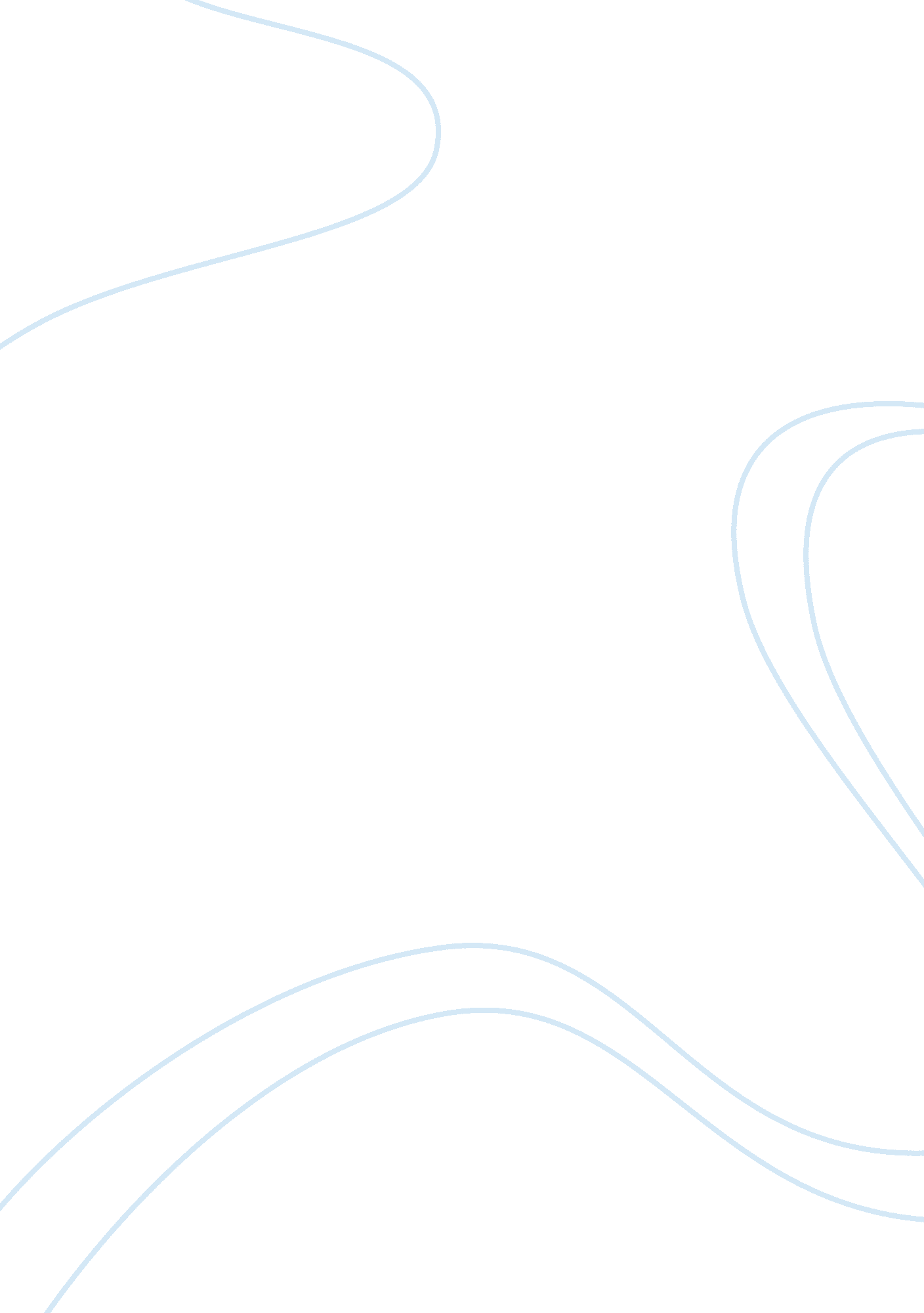 Nepali musicArt & Culture, Music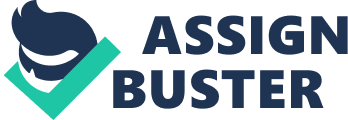 NepalMusicThe rhythm, beats, bounce of Nepali traditional folk and classical music is spiritual enough to sooth you and entertaining enough to cheer you. Music is associated with every event in Nepal, then be it birth, marriage, festivals or National events. Various songs, musical instruments and dances are connected with various religious, social and cultural life of the Nepalese. Music is the heartbeat of Nepal. Music is associated to every event of life, then be it festivals, feasts, marriage, birth ceremonies or funeral processions. The main genres of Nepali music are pop, rock, folk, and classical. There are a number of other genres that are yet to be cataloged. Fast Facts Traditional Nepali Music| Imported Music| Newari Music| Indian MusicBhajanFilmi music| Khas Music| Western MusicRock & RollRockMetalLatinoPunkHip-HopRap| Gurung Music| | Kirant Music| | Tamang Music| | Magar Music| | Sherpa Music| | Maithili Music| | Bhojpuri Music| | Popular Indigenous Nepalese Music The following music genres have their roots in Nepal and are therefore considered to be indigenous. This includes:- Newari Music The Newars are well-known for their Newari music. It mainly consists of percussion instruments, some wind instruments and no string instruments. All the castes have their musical tunes and bands. Music is cherished by people of all walks of life. There are tunes of certain festivals and seasons and even of certain times of day. The God of artists called Nasadya is found in all the Newar localities. The presence of a Newari musical band in a guthi is considered as a sign of opulence. Khas Music Khas music belongs to the Khas society where castes like Damai used to play a number of instruments on occasions such as marriages, birth and other feasts. This tradition is now on decline owing to the growing popularity of television, radio and other means of masscommunication. The minstrels used to play instruments like Sarangi but even the Gaine are declining in number. Latin music history Latin music is the result of a complex social and historical process that took place in the Americas after the arrival of Columbus. Despite the traumatic experience, Latin music is one of the positive outcomes that came from that process. The following is a brief introduction to Latin music history that takes a look at the cultural mix and socialenvironmentthat ended up producing one of the best music genres in the entire world. Indigenous Music Generally speaking, Latin music history starts with the cultural encounter that occurred after the arrival of Columbus. However, it is important to remember that the indigenous people of the New World had their own music. For instance, the Mayaculturegave great attention to music producing all kinds of percussion and wind instruments. Wind instruments were very popular among Pre-Columbian cultures. All kinds of flutes were made all over the American continent and fortunately, this original expression has persisted to date intraditional Latin music like South America's Andean music. The Arrival of Europeans to The New World Language was the first contribution that the Spanish and Portuguese powers brought to the New World. Latin music is, in fact, defined to a large extend by the Spanish and Portuguese languages. While Portuguese came to define the music from Brazil, Spanish language defined the rest of Latin America. The second contribution that Europeans brought to the new land was their music. In fact, when the Spanish conquerors arrived to the American continent their homeland had rich musical expressions that included traditions from both the European and the Arab worlds. Along with their music, Europeans also brought their instruments. Originally, these instruments were intended to recreate the music that was played in Europe. However, they soon became the ideal tools to express the feelings of the new inhabitants that were defining the roots of Latin America. The African Influence The African slaves that arrived to the New World brought with them all the traditions and beats from their continent. The African influence in Latin music is so big that this could be the single most important element in Latin music history. That influence, of course, does not touch all the rhythms and styles that belong to Latin music. However, if we just take a look at the music that has come from Brazil and the Caribbean, then we know how significant this influence is. Samba, Salsa, Merengue, Bachata, Timba, and many more, are just some of the rhythms that have been shaped by African beats. The full picture about this influence includes also African-American music. In particular, the development of Jazz had a tremendous impact in the making of Latin music rhythms such as Mambo, Bossa Nova, and Latin Jazz. More recently, African-American styles like R; B and Hip-Hop have defined the development of Latin music genres such asReggaeton and Urban music. A Social Phenomenon The encounter of the three cultures mentioned before created the dynamic social environment that has shaped Latin music since the colonial times. This environment has been nurtured by foreign sounds, regional traditions, class divisions, and even national identities. Latin Pop and Rock en Epol have been shaped by the foreign sounds of Rock, Alternative and Pop music. Regional traditions like the cowboy way of life in the plains of Colombia and Venezuela have produced Llanera music. Social conditions, especially those created byimmigrationand class divisions, are behind the development of Tango in Argentina. TraditionalMexicanmusic was largely defined by a feeling of national identity that was incorporated into Mariachi music after the Mexican Revolution. Considering all this, a serious study of Latin music history is definitely an overwhelming task. However, there is no other way to deal with it. Latin music is a complex phenomenon that reflects the complex history of Latin America, a mixed region whose social environment has forged some of the most beautiful sounds in the world. 